Summer May/JuneYEAR:20185/285/29                5/30                5/316/1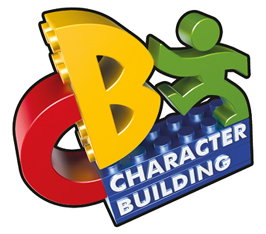 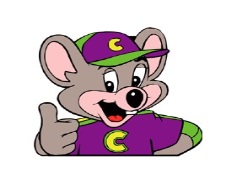 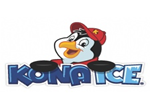 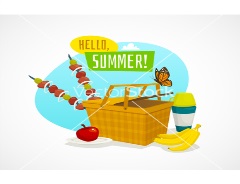 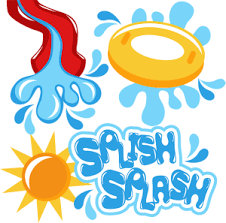 Character BuildingChuck e. CheeseKona IceSummer PicnicWater play day6/46/56/66/76/8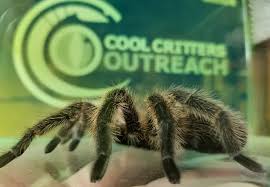 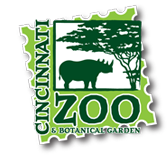 Character BuildingCool CrittersKona IceZOOWater play day6/116/126/136/146/15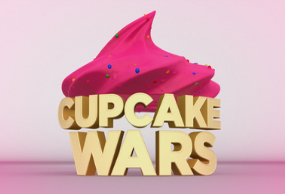 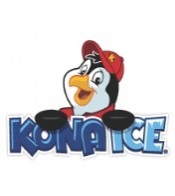 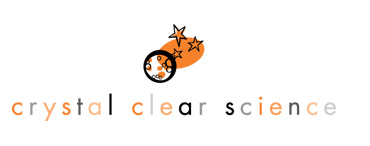 Character BuildingCupcake decoratingKona IceCrystal Clear ScienceWater play day6/186/196/206/216/22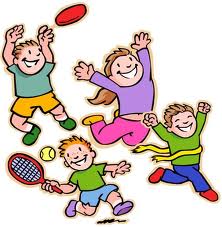 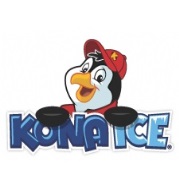 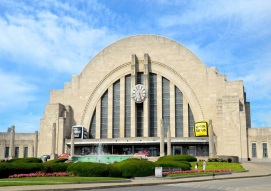 Character BuildingField DayKona IceChildren’s MuseumWater play day6/256/266/276/286/29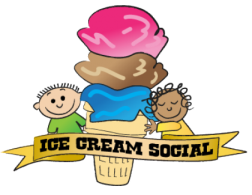 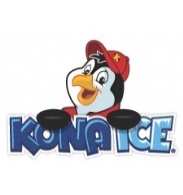 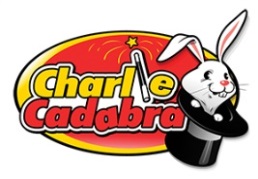 Character BuildingIce Cream SocialKona IceMagic ShowWater play day